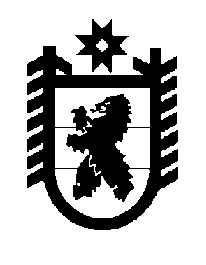 Российская Федерация Республика Карелия    ПРАВИТЕЛЬСТВО РЕСПУБЛИКИ КАРЕЛИЯПОСТАНОВЛЕНИЕот  4 июля 2015 года № 203-Пг. Петрозаводск О разграничении имущества, находящегося в муниципальной собственности Найстенъярвского и Поросозерского сельских поселенийВ соответствии с Законом Республики Карелия от 3 июля 2008 года                  № 1212-ЗРК «О реализации части 111 статьи 154 Федерального закона от           22 августа 2004 года № 122-ФЗ «О внесении изменений в законодательные акты Российской Федерации и признании утратившими силу некоторых законодательных актов Российской Федерации в связи с принятием                      федеральных законов  «О внесении изменений и дополнений в Федеральный закон «Об общих принципах организации законодательных (представи-тельных) и исполнительных органов государственной власти субъектов Российской Федерации» и «Об общих принципах организации местного самоуправления в Российской Федерации» Правительство Республики Карелия                                    п о с т а н о в л я е т:1. Утвердить:перечень имущества, находящегося в муниципальной собственности Найстенъярвского сельского поселения, передаваемого в муниципальную собственность муниципального образования «Суоярвский район», согласно приложению 1;перечень имущества, находящегося в муниципальной собственности Поросозерского сельского поселения, передаваемого в муниципальную собственность муниципального образования «Суоярвский район», согласно приложению 2.2. Право собственности на передаваемое имущество возникает у муниципального образования «Суоярвский район» со дня вступления в силу настоящего постановления.            Глава Республики  Карелия                       			      	        А.П. ХудилайненПеречень                                                                                                              имущества, находящегося в муниципальной собственности Найстенъярвского сельского поселения, передаваемого в муниципальную собственность муниципального образования «Суоярвский район»______________________Перечень                                                                                                              имущества, находящегося в муниципальной собственности Поросозерского сельского поселения, передаваемого в муниципальную собственность муниципального образования «Суоярвский район»______________Приложение  1 к постановлению Правительства Республики Карелия                от  4 июля 2015 года № 203-П№ п/пНаименованиеимуществаАдрес местонахожденияимуществаИндивидуализирующиехарактеристики имущества1.Нежилое зданиепос. Найстенъярви, ул. Лесная, д. 1одноэтажное, кирпичное, общая площадь 138,6 кв. м2.Артезианская скважина с оборудованиемпос. Лахколампи,           ул. Победы, рядом с домом № 7аодноэтажное здание, оборудование: электро-двигатель, насос, счетчик3.Артезианская скважина с оборудованиемпос. Суоеки,                   ул. Комсомольская, рядом с домом № 6аодноэтажное здание, оборудование: электро-двигатель, насос, счетчик4.Артезианская скважина с оборудованиемпос. Найстенъярви,           ул. Шолохова, рядом с домом № 1аодноэтажное здание, оборудование: электро-двигатель, насос, счетчик5.Здание котельнойпос. Лахколампи, ул. Школьная, д. 9одноэтажное, кирпичное 6.Теплотрассапос. Лахколампипротяженность 395 м7.Здание центральной котельной с теплотрассойпос. Тойвола,                       ул. Школьная, д. 2одноэтажное, кирпичное 8.Теплосетипос. Найстенъярвипротяженность 7510 мПриложение  2 к постановлению Правительства Республики Карелия                от  4 июля 2015 года № 203-ПНаименованиеимуществаАдрес местонахожденияимуществаИндивидуализирующиехарактеристики имуществаНежилое зданиепос. Поросозеро,                  ул. Сплавная, д. 11одноэтажное, арболитовое, общая площадь 307 кв. м